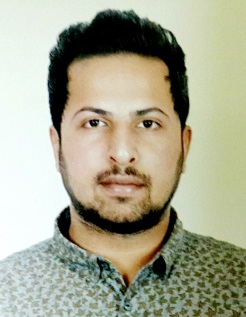 CURRICULUM VITAEABRARAMIR ABRARAMIR.332349@2freemail.com Personal DetailsCurrent city		Bur – DubaiDate of Birth		04th November 1990Nationality		Indian Visa Status 		Visit Visa SUMMARYA confident, energetic retail assistant who is passionate about high street fashion and excited by this challenging fast paced environment. Able to take initiative and plan efficiently without having to take direction at all times, and working in a fashion retail store that has a annual turnover of £2 million. A strong team leader with an entrepreneurial spirit, who thinks outside of the box, and enjoys being an ambassador for the business. Now looking for a opportunity to work for a company who truly value their staff and will strive to develop their career to the next stageSKILLSFASHION				RETAIL					PERSONAL	Styling					Customer service skills			Sociable personality Art & Design				Up selling				Team playerBuyer					IT literate				Self motivatedBrand knowledge				Marketing & Promotions			CreativeCreative thinking				Visual Merchandising 			ResponsibleFashion drawing				Great sense of style 			DedicatedPattern making				Stockroom Procedures			High levels of IntegrationCorsetry					Attention to detail			LoyaltyWORK EXPERIENCE
S Olivers -  Fashion Consultant (June 2010 – October 2016)Working as part of an enthusiastic team within a commercial, sales driven and fast paced fashionRetail environment. Responsible for driving sales, ensuring good customer service, buildingRelationships with suppliers, and ensuring the smooth running of the shop floor.Actively greeting customers and maintaining a level of conversation during their store visit.Taking decisive action to improve the branch performance.Dealing with all customer complaints in a professional and courteous manner.Sourcing major and unique fashion shows and events.Attending and representing the business at trade shows and external events.Promoting specific lines under the guidance of management.Unpacking and checking all new stock deliveries.ACADEMIC QUALIFICATIONI hereby declare that the above given details are true and correct to the best of my knowledge and belief.							DegreeUniversity / BoardYearHSCMumbai2008